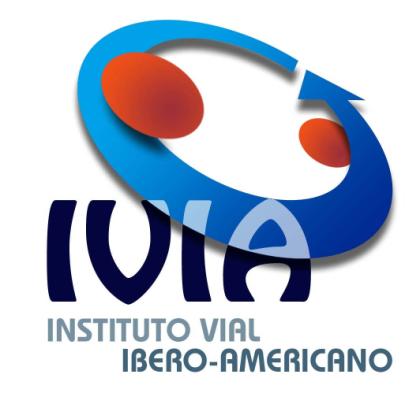 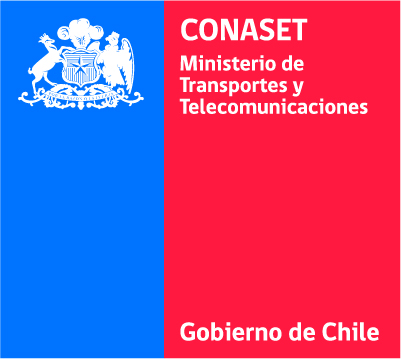 El Objetivo de la Década de Acción por la Seguridad Vial de Naciones Unidas, inviableLos expertos reunidos en el V CISEV confirman que es imposible reducir a la mitad los fallecidos en accidentes en 2020Más de medio millar de profesionales de una veintena de países que se dieron cita en Santiago de Chile el pasado mes de noviembre llegaron a la misma conclusión en sus reflexiones: las medidas adoptadas para hacer frente a los siniestros de tránsito en Latinoamérica en los últimos años se han manifestado “insuficientes”, sobre todo para los usuarios más vulnerables (peatones, ciclistas y motociclistas). El análisis se llevó a cabo en el marco de la quinta edición del Congreso Ibero-Americano de Seguridad Vial (CISEV), organizado por la Instituto Vial Ibero-Americano (IVIA) y promovido por la Comisión Nacional de Seguridad de Tránsito del Ministerio de Transportes y Telecomunicaciones del Gobierno chileno (CONASET), el Ministerio de Obras Públicas y Carabineros de Chile.A falta de cuatro años para que concluya el Decenio de Acción para la Seguridad Vial dictado por Naciones Unidas en 2011, pocos son los países de la Región de Latinoamérica y el Caribe que han conseguido avances sustanciales en cada uno de los cinco pilares del Plan Mundial de la ONU.Así se ha podido constatar durante los tres días –del 7 al 9 de noviembre- en que han transcurrido los debates técnicos del V CISEV, en los que, además, se han esbozado las principales causas de esta situación, entre ellas, ausencia, con carácter general, en los países de una entidad encargada de liderar la gestión de la seguridad vial; deficiente sistema de recogida y gestión de los datos de siniestralidad; inadecuada o inexistente política de educación vial; escaso control de la utilización de elementos de seguridad como el cinturón, el casco o los dispositivos de retención infantil, y demora en la aplicación de determinadas herramientas de gestión, como las auditorías de seguridad vial, tanto en el ámbito urbano como en el interurbano.Los accidentes de tráfico son una de las primeras causas de muerte en LATAM, especialmente en el colectivo de 5 a 44 años. Cada año pierden la vida en las carreteras y calles de esta región alrededor de 100.000 personas, y otras cinco millones sufren heridas de diversa gravedad.Informes del Banco Interamericano de Desarrollo (BID) y la Asociación Española de la Carretera (AEC) revelan que los años perdidos en toda Latinoamérica por fallecimiento prematuro e incapacidad como consecuencia de siniestros de tránsito equivalen al impacto conjunto del VIH/SIDA, el cáncer de pulmón, la tuberculosis y la malaria. Además, son la primera causa de muerte para niños de entre 5 y 14 años, y la segunda para los jóvenes de 15 a 29 años. Para hacer frente a esta lacra, la OMS tomaba cartas en el asunto cinco años atrás, si bien, tal y como se ha puesto de manifiesto en el V CISEV, llegados al ecuador del Plan de Acción de Naciones Unidas se confirma la imposibilidad de alcanzar el objetivo último del mismo: reducir en un 50% las víctimas mortales en carretera antes del año 2020.Frente a esta situación, los expertos que se han dado cita en la capital de Chile han hecho un llamamiento a la adopción urgente de medidas que eviten que las muertes anuales en accidentes de tránsito en todo el mundo lleguen a dos millones en 2030. Considerar la seguridad vial como Política de Estado, adoptar Planes de Acción específicos a nivel nacional e implicar a los medios de comunicación son las tres líneas destacadas como imprescindibles en las documento de conclusiones del V CISEV, la Declaración de Santiago.Los usuarios vulnerables, protagonistas del V CISEVLos usuarios más vulnerables de las vías –peatones, ciclistas y motociclistas- son también los peor parados en las estadísticas: representan la mitad de los fallecimientos en siniestros de circulación. Es por ello que los organizadores del V CISEV han situado su problemática en el centro del debate, tratando de aportar soluciones que incrementen su seguridad de manera efectiva.Medidas legales, sociales, de infraestructura, de educación y concienciación, de formación, etc., se han analizado en las distintas sesiones de trabajo del congreso, en las que más de 150 ponentes y autores de comunicaciones han hablado sobre la seguridad de los niños en los transportes públicos, políticas efectivas de control de alcohol y drogas, el papel de los sistemas de atención médica de urgencia y los rescates tras los accidentes, educación y formación vial, cómo mejorar las Infraestructuras urbanas e interurbanas de cara a los usuarios vulnerables, gestión de la fauna en el entorno de la carretera o el aumento de la permeabilidad de peatones y ciclistas.También se han presentado las experiencias con más éxito puestas en marcha en toda Latinoamérica y Caribe, y se ha dado voz a las asociaciones de víctimas y otras organizaciones ciudadanas comprometidas con la reducción de la siniestralidad, con una sesión dedicada a Vehículos más Seguros en la que se ha hecho un hueco a las nuevas modalidades no reguladas del servicio de transporte de pasajeros, con el caso de Uber.Road Show: inteligencia emocional aplicada a la seguridad vialCon el punto de mira sobre los usuarios más jóvenes de la carretera, el V CISEV ha incluido además la puesta en escena de un Road Show. Se trata de una representación en la que se combinan efectos audiovisuales, información, reflexiones y, sobre todo, el testimonio en vivo de protagonistas reales de un accidente de tráfico y profesionales que intervienen una vez que se desencadena el siniestro (bomberos, sanitarios, psicólogos…).TRAFPOL-IRSA y Carabineros de Chile, organizadores de este Road Show, celebraron un pase dirigido a todos los asistentes y participantes en el V CISEV y una segunda función, esta vez dirigida a jóvenes chilenos de enseñanza media.Tecnología puntera al servicio de la seguridad viariaEl V Congreso Ibero-Americano de Seguridad Vial ha sido escenario también de una muestra comercial en la que empresas y organizaciones americanas y europeas han expuesto los productos y tecnologías más vanguardistas que, bien ya en funcionamiento bien en fase experimental, se están implementando en todo el mundo para incrementar los niveles de seguridad del tráfico rodado.Barreras de última generación y atenuadores de impacto, simulación orientada a la formación integral de los conductores, resinas “eco” para marcas viales, soluciones globales para la gestión del tráfico, señalización inteligente, ingeniería orientada a la seguridad… son algunos ejemplos de lo que se pudo ver y conocer en Santiago de Chile, de la mano de compañías e instituciones en las que la seguridad vial está plenamente integrada en la estrategia corporativa.Es el caso también de la Asociación Española de la Carretera (AEC), que, tanto desde la perspectiva de su compromiso con la reducción de la accidentalidad como desde el punto de vista de su apoyo a la internacionalización de sus empresas miembro, ha participado en la exposición paralela a las sesiones técnicas del Congreso con un stand informativo en el que ofreció cumplida información sobre el sector a que representa a nivel nacional, con especial atención a los ámbitos de la ingeniería, la seguridad, la gestión del tráfico y la movilidad, dando a conocer y difundiendo Buenas Prácticas ya consolidadas en nuestro país y experiencias de éxito que pueden ser replicables en la región de América Latina y Caribe.Asimismo, la AEC ha editado un número especial de la Revista Carreteras (nº 209, “La seguridad de los usuarios vulnerables. Experiencias en Iberoamérica”), distribuido en el congreso.En ambos casos, la Asociación ha contado con el apoyo de ICEX España Exportación e Inversiones y del Fondo Europeo de Desarrollo Regional de la Unión Europea (FEDER).El Gobierno de Chile se vuelca con el CISEVTanto desde la Comisión Nacional de Seguridad de Tránsito (CONASET), adscrita al Ministerio de Transportes y Telecomunicaciones, como desde el Ministerio de Obras Públicas y desde Carabineros, el Gobierno de Chile no ha escatimado esfuerzos en su papel de anfitrión de la quinta convocatoria del Congreso Ibero-Americano de Seguridad Vial.El propio Ministro de Transportes y Telecomunicaciones, Andrés Gómez-Lobo Echenique, presidió la sesión inaugural, acompañado por el General Jorge Garrido Díaz, de Carabineros de Chile, y Jacobo Díaz Pineda, Presidente del Instituto Vial Ibero-Americano.Por su parte, Gabriela Rosende, Secretaria Ejecutiva de CONASET, tuvo, asimismo, un papel destacado, presidiendo la primera sesión plenaria del congreso, en la que se abordó el compromiso de gobiernos e instituciones con la seguridad vial: Retos prioritarios de cara a 2020 y acciones concretas dirigidas a usuarios vulnerables. Rosende presidió también la Ceremonia de Clausura, en la que estuvo acompaña por René Verdejo, Jefe Nacional del Departamento de Seguridad Vial de la Dirección de Vialidad del Ministerio de Obras Públicas.Perú será la sede del VI CISEV en 2018El día 2 de noviembre, el Ministro de Transportes y Comunicaciones de Perú, Martín Alberto Vizcarra Cornejo, remitía al IVIA una carta en la que comunicaba su deseo de que la sexta edición del Congreso Ibero-Americano de Seguridad Vial se celebre en este país. Un deseo que el Presidente del Instituto IVIA, Jacobo Díaz, confirmó oficialmente una semana más tarde, durante el acto de cierre del V CISEV.En esta sesión, el Presidente del Instituto Latinoamericano de Investigación y Estudios Viales (ILIEV), el peruano Jorge Lazarte, dio a conocer, en nombre del Ministro Vizcarra, la oferta del país andino para albergar la nueva convocatoria del Congreso, que se celebrará en el año 2018, previsiblemente en Lima.A PROPÓSITO DEL CISEVEl Congreso Ibero-Americano de Seguridad Vial, concebido y promovido por el Instituto Vial Ibero-Americano (IVIA), es un encuentro pionero en la Región. Desde su nacimiento en 2008, el crecimiento de este foro internacional no ha cesado. Deudor del espíritu de trabajo iniciado por los bancos de desarrollo BID y CAF, por la OMS, o el OISEVI, el Congreso Ibero-Americano de Seguridad Vial (CISEV) hizo su primera aparición en 2008 en Costa Rica. Esta novedosa apuesta, pionera en la región, nacía con la intención de liderar un proceso de puesta en común de conocimientos y experiencias en torno a la seguridad vial en los países iberoamericanos. Tras aquella exitosa experiencia, con más de 350 delegados participantes, el Congreso se llevó a Argentina en 2010; en 2012, a Colombia, y a México en 2014, para llegar este año a Chile.En estos años, el crecimiento de este foro internacional no ha cesado. En sus cinco ediciones, el CISEV arroja un balance que habla por sí solo: 3.800 congresistas procedentes de más de 25 países, 850 conferencias presentadas, más de 6.300 m2 de feria comercial y por encima de los 125 expositores, convirtiéndose en una parada obligada para todos los expertos en seguridad vial del ámbito iberoamericano.Más información:Departamento de PrensaInstituto Vial Ibero-Americano - Tfno. + 34 91 577 99 72 - srubio@institutoivia.com - prensa@institutoivia.com - mrodrigo@institutoivia.com)